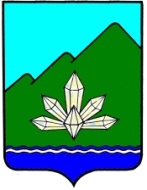 Повестка заседания комитета по социальной политике Думы Дальнегорского городского округа20.07.2016г.                                                                          нач.16-00Об организации питания несовершеннолетних в дошкольных образовательных организациях Дальнегорского городского округа (единое меню).Докл. представитель администрацииО результатах приемки летних оздоровительных лагерей «Чайка» и «Дружба».Докл. представитель администрацииО рассмотрении обращения администрации городского округа о согласовании передачи в безвозмездное пользование нежилых помещений и оборудования школьных столовых (пищеблоков) муниципальных общеобразовательных бюджетных учреждений Дальнегорского городского округа.Докл. представитель администрации О рассмотрении проекта решения Думы «О внесении изменений в  Положение «О Почётном звании «Почётный житель Дальнегорского городского округа».Докл. представитель администрацииО рассмотрении поправок администрации к проекту Положения «О муниципальном жилищном фонде в Дальнегорском городском округе».Докл. представитель администрацииО выборах заместителя председателя комитета.